ПРИЛОЖЕНИЕ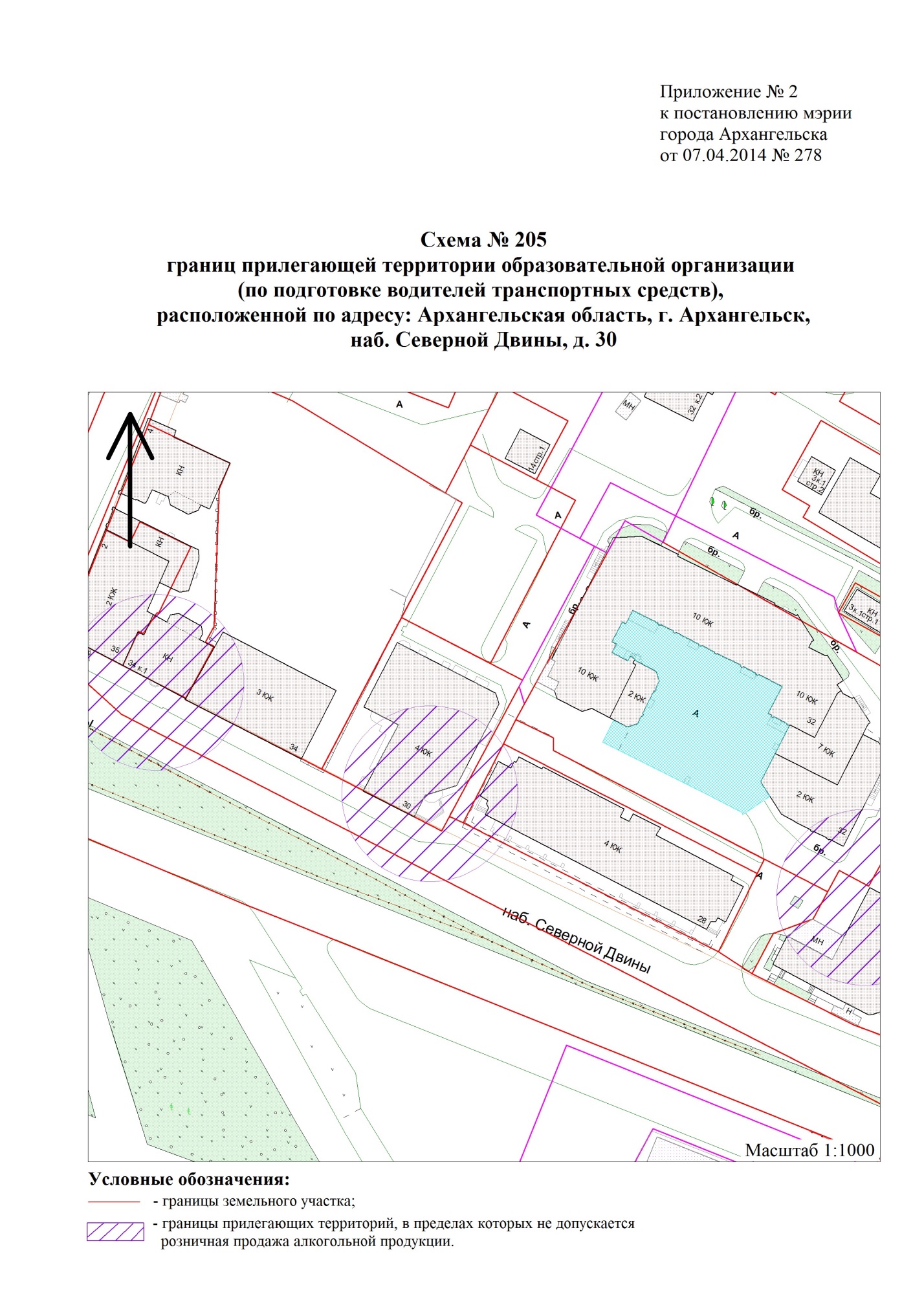 к постановлению Администрациимуниципального образования"Город Архангельск"от 06.03.2017 № 227                         "  ".__________